                                                                                                                                       «ПРОЕКТ»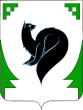 ХАНТЫ – МАНСИЙСКИЙ АВТОНОМНЫЙ ОКРУГ - ЮГРАТЮМЕНСКАЯ ОБЛАСТЬПРЕДСТАВИТЕЛЬНЫЙ ОРГАН МУНИЦИПАЛЬНОГО ОБРАЗОВАНИЯДУМА ГОРОДА МЕГИОНАРЕШЕНИЕ «_____»___________20___года                                                                                  №_______Рассмотрев проект решения Думы города Мегиона «Об исполнении решения Думы города Мегиона от 23.12.2021 №149 «О прогнозном плане (программе) приватизации муниципального имущества города Мегиона на 2022 год» (с изменениями), в соответствии с Федеральным законом от 21.12.2001 №178-ФЗ «О приватизации государственного и муниципального имущества» (с изменениями), руководствуясь статьями 19, 48 устава города Мегиона, Дума города Мегиона                        РЕШИЛА:           1.Принять отчёт об исполнении решения Думы города Мегиона от 23.12.2021 №149 «О прогнозном плане (программе) приватизации муниципального имущества города Мегиона на 2022 год» (с изменениями) к сведению согласно приложению.           2.Настоящее решение вступает в силу после его подписания и подлежит официальному опубликованию. Председатель Думы города Мегиона                                                                         А.А.Алтапов                                                                                                                                      г. Мегион                                                                                                                                                                 «______»_______2023                                                                                                                                                                                                          Приложение                                                                                                                                                                                                    к решению Думы                                                                                                                                                                                                   города Мегиона                                                                                                                                                                                                   от «___»_______2023 №___Отчёт                           об исполнении решения Думы города Мегиона от 23.12.2021 №149 «О прогнозном плане (программе) приватизации муниципального имущества города Мегиона на 2022 год» (с изменениями)       2.1. Недвижимое имущество:Об исполнении решения Думы города Мегиона от 23.12.2021 №149 «О прогнозном плане (программе) приватизации муниципального имущества города Мегиона на 2022 год» (с изменениями)№  п\пНаименование Способ приватизацииСрок приватизацииЦена сделки (в том числе НДС) руб.Примечание 1Нежилое помещение №1, назначение: нежилое, общей площадью 579,5 кв.м., этаж №1, этаж №2, кадастровый номер: 86:19:0010412:1435, расположенное по адресу: город Мегион, улица Советская, 19, помещение 11.Аукцион с открытой формой подачи предложений о цене2. Продажа посредством публичного предложения3. Продажа посредством публичного предложения05.05.202201.07.202202.09.20226 548 350,006 548 350,003 274 175,001.Не состоялся, по причине отсутствия заявок2.Ни один из участников не сделал предложение о цене имущества3.Реализован